                                                                   ΟΡΘΗ ΕΠΑΝΑΛΗΨΗ ΩΣ ΠΡΟΣ ΤΗΝ ΩΡΑ 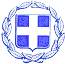                                                                                     ΤΗΣ  ΣΥΝΕΔΡΙΑΣΗΣΕΛΛΗΝΙΚΗ  ΔΗΜΟΚΡΑΤΙΑ                ΝΟΜΟΣ  ΒΟΙΩΤΙΑΣ                                                                                        Λιβαδειά     06 /07/2023           ΔΗΜΟΣ  ΛΕΒΑΔΕΩΝ                                                                                      Αρ. Πρωτ. : 13447 ΔΙΕΥΘΥΝΣΗ ΔΙΟΙΚΗΤΙΚΩΝ ΥΠΗΡΕΣΙΩΝ                                            ΤΜ. ΥΠΟΣΤΗΡΙΞΗΣ ΠΟΛΙΤΙΚΩΝ ΟΡΓΑΝΩΝΤαχ. Δ/νση : Σοφοκλέους  15 Τ.Κ.  32 131  ΛΙΒΑΔΕΙΑ Πληροφορίες :Κασσάρα ΓεωργίαΤηλέφωνο   : 22613 50817EMAIL :gkasara@livadia.gr ΠΡΟΣΚΛΗΣΗ    ΠΡΟΣ: Τα Τακτικά Μέλη της Οικονομικής Επιτροπής Δήμου Λεβαδέων1.Mητά Αλέξανδρο2.Καλογρηά  Αθανάσιο3.Σαγιάννη  Μιχαήλ4.Μερτζάνη Κωνσταντίνο5.Καπλάνη Κωνσταντίνο6.Πούλο Ευάγγελο7.Μπράλιο Νικόλαο8.Καραμάνη ΔημήτριοKOINOΠΟΙΗΣΗ:  Αναπληρωματικά Μέλη της Οικονομικής Επιτροπής Δήμου Λεβαδέων1. Αποστόλου Ιωάννη2. Νταντούμη Ιωάννα3. Δήμου Ιωάννη4.Τσεσμετζή Εμμανουήλ5.Γαλανό Κωνσταντίνο6.Τόλια  Δημήτριο7.Γερονικολού Λαμπρινή 8.Τουμαρά Βασίλειο              Με την παρούσα σας προσκαλούμε σε συνεδρίαση της Οικονομικής Επιτροπής ,  που θα πραγματοποιηθεί  την 10η   Ιουλίου  , ημέρα  Δευτέρα και  ώρα  14.00 στην αίθουσα συνεδριάσεων του Δημοτικού Συμβουλίου  Λεβαδέων στο Παλαιό Δημαρχείο – Πλατεία Εθνικής Αντίστασης σε εφαρμογή των διατάξεων :       α) Του άρθρου 77 του Ν. 4555/2018β)Των  διατάξεων του  άρθρου 40 του Ν.4735/2020 που αντικατέστησε το άρθρο 72 του            Ν.3852/2010γ) Των διατάξεων της υπ΄αριθμ 374/2022 εγκυκλίου του ΥΠ.ΕΣ. (ΑΔΑ: ΨΜΓΓ46ΜΤΛ6-Φ75) «Λειτουργία Οικονομικής Επιτροπής και Επιτροπής Ποιότητας Ζωής»δ) Των διατάξεων του Ν. 5013/2023Σε περίπτωση απουσίας των τακτικών μελών , παρακαλείσθε να ενημερώσετε εγκαίρως τη γραμματεία της Οικονομικής Επιτροπής στο τηλέφωνο  2261350817  προκειμένου να προσκληθεί αναπληρωματικό μέλος.Τα θέματα της ημερήσιας διάταξης είναι:΄Εκθεση αποτελεσμάτων εκτέλεσης προϋπολογισμού Β΄ τριμήνου έτους 2023 (η εισήγηση θα αποσταλεί ηλεκτρονικά).Εξειδίκευση πίστωσης ποσού 12.000,00€ για την πραγματοποίηση πολιτιστικών εκδηλώσεων ΠΛΟΥΤΑΡΧΕΙΑ.Εξειδίκευση πίστωσης ποσού 1.736,00€ για την πραγματοποίηση εκδηλώσεων γιορτής πίτας στην Κοινότητα Δαύλειας.Τροποποίηση εν μέρει της αριθ. 328/2020 απόφασης της Οικονομικής Επιτροπής : «Συγκρότηση Επιτροπών Διενέργειας και Αξιολόγησης Αποτελεσμάτων Διαγωνισμών του άρθρου 221 του Ν. 4412/2016» (η εισήγηση θα αποσταλεί ηλεκτρονικά).Διαπίστωση δημιουργίας ταμειακού ελλείμματος & έκδοση πράξης καταλογισμού λόγω μη επιστροφής Παγίας Προκαταβολής έτους 2022 από Πρόεδρο Κοινότητας του Δήμου.Παράταση μίσθωσης ακινήτου που βρίσκεται στη θέση «ΠΑΡΚΟ ΤΟΥ ΛΕΟΝΤΟΣ» της Κοινότητας Χαιρώνειας Δήμου Λεβαδέων για χρήση του ως «Καφέ – Σνακ Μπαρ» σύμφωνα με το υπ΄αριθ. 18193/15-09-2020 ιδιωτικό συμφωνητικό μίσθωσης.΄Εγκριση του Πρακτικού ΙΙ Ηλεκτρονικής Δημοπρασίας του έργου : «ΑΓΡΟΤΙΚΗ ΟΔΟΠΟΙΪΑ ΣΤΗ ΘΕΣΗ ΚΑΡΥΩΤΗ». ΄Εγκριση του Πρακτικού ΙΙ Ηλεκτρονικής Δημοπρασίας του έργου : «ΑΝΑΚΑΤΑΣΚΕΥΗ ΑΓΩΝΙΣΤΙΚΟΥ ΧΩΡΟΥ ΠΟΔΟΣΦΑΙΡΟΥ ΔΗΜΟΤΙΚΟΥ ΣΤΑΔΙΟΥ ‘’ΛΑΜΠΡΟΣ ΚΑΤΣΩΝΗΣ’’» (η εισήγηση θα αποσταλεί ηλεκτρονικά).:                                      Ο ΠΡΟΕΔΡΟΣ ΤΗΣ ΟΙΚΟΝΟΜΙΚΗΣ ΕΠΙΤΡΟΠΗΣ                                                               ΙΩΑΝΝΗΣ Δ.  TAΓΚΑΛΕΓΚΑΣ                                                          ΔΗΜΑΡΧΟΣ ΛΕΒΑΔΕΩΝ 